Profile4 years of experience in Design Engineering, Project Executions, Operation Management, Quality Management. Strong abilities in creating/interpreting engineering drawings with proficiency in designing & developing new products in conformance to pre-defined technical specifications.EMPLOYMENTROYAL ENFIELD- St. Mary’s Motors Pvt Ltd.	05th Aug 2013 to 10th Sep 2016Service Advisor & FQI/PDI.Availing prompt and excellent service to the customers accordingly. Authenticating the customer issues through proper analysis of the vehicle.Maintains scheduled work allotment by monitoring vehicle condition; coordinating activities and resolving problems.Controlled labor utilization; conduct meetings with customers and Service Manager, for the upbringing of customer satisfaction.Prepare Service Reports by collecting, analyzing, and summarizing information, Customer reviews and trends; recommending actions.Cordial participation and presentation of Weekly Analysis Report of the service center in the weekly RSA- Meetings conducted by the Plant Authorities from Royal Enfield Chennai.Contributes to team effort by accomplishing related results needed for the company.CROMPTON GREAVES- Unique Diesel Pvt Ltd.                   15th Sep  2016 to 30th Sep 2017Service EngineerAvail assistance in Pre-commission, Commission, Installation, AMC and total Service overhauling.Cordial participation in quoting for services and AMC related documents preparations.Authenticating engine parts to be serviced/replaced in time to time service intervals and providing quotations.Supervising in conducting commissioning to overhauling under trained technicians.Academic ProfileB-Tech             BE Automobile Engineering (Anna University, Chennai)	2013Projects                                         Main Project:       “Fabrication of Automatic Pneumatic Differential Lock Unit”                              Duration      : September 2012 onwards                                 Description   : Using the differential hub of the car.Mini Project:        “Automatic Hydraulic Jack”                             Duration       : December 2011 – May 2012.     Description   :” Electronically-operated Hydraulic Jack”Seminar PresentationsActively participated in AUTOBOTICS (Workshop on intelligent Autonomous Robotics) held at TAMILNADU COLLEGE OF ENGINEERING, COIMBATORE.Participated in ONE DAY WORKSHOP on RECENT TRENDZ IN ENGINES AND AFTER TREATMENT SYSTEMS FOR AUTOMOBOLE APPLICATIONS organized by SAEBIT club on 15th September 2012.Presented a paper in the inter college contest organized by SAEINDIA-SKCET collegiate India club about “ZEROSHIFT”.Industrial ExposureA week of Industrial training at ARAI, Pune, Maharashtra.One week training at the Royal Enfield Production Plant- Chennai.Technical ExpertiseElectives:- Automotive instrumentation, Two and three wheeler, Automotive embedded systems, Off road vehiclesSoftware Known: - Pro-Engineer, Solid Edge, ANSYS.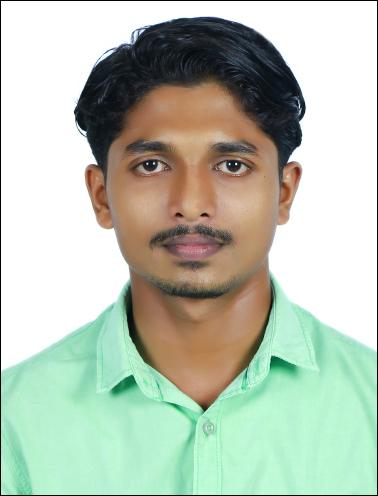       CALLWYN       Al Rigga, Dubai, UAE         Email: callwyn.374311@2freemail.com 